Ustanowienie roku 2024 – decyzją Senatu RP – Rokiem Edukacji Ekonomicznej stanowi formę docenienia poczynionych na przestrzeni ostatnich 100 lat wysiłków tysięcy osób                i instytucji zaangażowanych w popularyzowanie i przekazywanie tej jakże ważnej wiedzy, a także wyraźnym wsparciem dla działań podejmowanych obecnie zarówno przez instytucje publiczne jak  i podmioty sektora organizacji pozarządowych. Stanowi także okazję  do przypomnienia znaczenia reform i inicjatyw gospodarczych Władysława Grabskiego oraz idei edukacji ekonomicznej zawartej w książce Janusza Korczaka „Bankructwo Małego Dżeka”.W Roku Edukacji Ekonomicznej obchodzimy pięć wyjątkowych rocznic:   100. rocznicę reform gospodarczych Władysława Grabskiego, 100. rocznicę powstania polskiego złotego,  100. rocznicę utworzenia Banku Polskiego,  100. rocznicę utworzenia Banku Gospodarstwa Krajowego, 100. rocznicę wydania książki „Bankructwa Małego Dżeka” Janusza Korczaka.  Regulamin wojewódzkiego konkursu plastycznego,z okazji ustanowionego przez Senat RP roku 2024Rokiem Edukacji Ekonomicznej, na projekt  graficzny awersu  i rewersu monety o nominale 1 złotego lub banknotu  o nominale 100 złotych przedstawiających wizerunek Władysława Grabskiego lub Małego Dżeka.Konkurs został  objęty patronatem przez Panią Małgorzatę Kidawę-Błońską – Marszałkinię Senatu RP.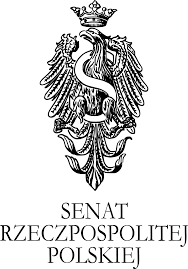 Organizatorami konkursu są: Konsorcjum Europejskiego  Miasta Nauki Katowice 2024, Śląska Kurator Oświaty,  Śląska Chorągiew ZHP                                       oraz Senator RP Halina Bieda.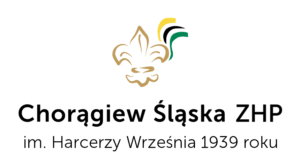 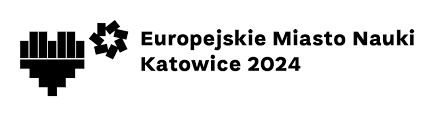 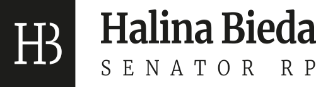 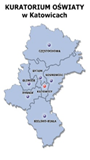 Cele konkursu:wspieranie idei i misji edukacji ekonomicznej,pogłębianie wiedzy na temat historii polskiego złotego, reform                          Władysława Grabskiego oraz postaci Małego Dżeka, promowanie wiedzy finansowej, budowanie właściwych postaw ekonomicznych wśród dzieci i młodzieży,rozwijanie umiejętności i talentów plastycznych.Ustalenia ogólneKonkurs ma zasięg wojewódzki, obejmujący wszystkie typy szkół  funkcjonujące na terenie województwa śląskiego. Konkurs przebiegać będzie w trzech kategoriach: I kategoria – uczniowie klas I – IV SP, II kategoria – uczniowie klas V – VIII SP, III kategoria – uczniowie klas ponadpodstawowych. 5. Zasady uczestnictwa w konkursiePrace konkursowe mogą być wykonane wszystkimi technikami plastycznymi (szkic, rysunek, malarstwo, wyklejanka itp.)  lub w formie grafiki komputerowej. Prace konkursowe powinny mieć następujące wymiary:moneta (awers i rewers) – średnica 15 cmbanknot (awers i rewers) – 20 cm x10 cmW terminie do 15 kwietnia 2024 r. należy przesłać na adres                                                       e-mail:  edukacjaekonomiczna.konkurs@wp.pl wypełnioną kartę uczestnictwa.W terminie do 30 kwietnia 2024 r. należy: prace konkursowe wykonane w formie grafiki komputerowej przesłać                      na adres e-mail: edukacjaekonomiczna.konkurs@wp.pl,prace wykonane inną techniką plastyczną  w formacie A4 dostarczyć bezpośrednio lub przesłać pocztą za potwierdzeniem odbioru na adres:                  Biuro Senatorskie, 41-902  Bytom, Rynek 19. Rodzic/prawny opiekun każdego uczestnika konkursu wyraża zgodę                                 na przetwarzanie danych osobowych, które będą wykorzystane przez organizatora do celów związanych z konkursem. Zgoda pozostaje                                          w dokumentacji danej szkoły.Oceny prac plastycznych dokona jury składające się z przedstawicieli  organizatorów konkursu. Organizator zastrzega sobie możliwość zmiany podanych w Regulaminie terminów.  Dostarczone prace stają się własnością organizatora. Organizator zastrzega sobie prawo wykorzystania ich na wystawach pokonkursowych.6. Kryteria ocenyzgodność z tematem konkursuoryginalność ujęcia tematu estetyka wykonaniawalory artystyczne, kompozycjasposób przedstawienia tematu ogólny wyraz artystyczny 7. NagrodyPrzewidziane są nagrody rzeczowe za I, II, III miejsce oraz wyróżnienia                           w każdej kategorii.  Decyzja jury jest ostateczna i nie podlega odwołaniu. Informacje o dacie i miejscu wręczenia nagród oraz otwarciu wystawy zostaną podane w terminie późniejszym.8. Niniejszy regulamin jest jedynym dokumentem określającym zasady konkursu.9.  Załącznikami do niniejszego Regulaminu są:Załącznik nr 1- KARTA ZGŁOSZENIA UDZIAŁU SZKOŁY                                           W KONKURSIE Załącznik nr 2 - OŚWIADCZENIE OSOBY UPRAWNIONEJ (ZGODA) NA UDZIAŁ W KONKURSIE I ROZPOWSZECHNIANIE WIZERUNKU DZIECKA  W CELACH KONKURSOWYCH10.  Informacji na temat organizacji i przebiegu konkursu udziela Karina Pawłowska, tel. 693173264.Załącznik nr 1 do Regulaminu Konkursu Plastycznegoz okazji ustanowionego  przez Senat RProku 2024 Rokiem Edukacji EkonomicznejKARTA ZGŁOSZENIA UDZIAŁU SZKOŁY  W KONKURSIE Załącznik nr 2 do Regulaminu Konkursu Plastycznegoz okazji ustanowionego  przez Senat RProku 2024 Rokiem Edukacji EkonomicznejOŚWIADCZENIE OSOBY UPRAWNIONEJ (ZGODA) NA UDZIAŁW KONKURSIE  I ROZPOWSZECHNIANIE WIZERUNKU DZIECKAW CELACH KONKURSOWYCHWyrażam zgodę na udział mojego dziecka ……………………………………………………………………………….. w Konkursie plastycznym z okazji ustanowionego przez Senat RP roku 2024 Rokiem Edukacji Ekonomicznej – Regulamin konkursu dostępny na stronie Organizatorów - stosownie do postanowień art. 81 Ustawy z 04.02.1994 o prawie autorskim i prawach pokrewnych (t.j. Dz.U.2018.1191 ze zm.) oraz art. 6 ust. 1 lit. a Rozporządzenia Parlamentu Europejskiego                       i Rady (UE) 2016/679   z 27.04.2016 r. w sprawie ochrony osób fizycznych w związku                                   z przetwarzaniem danych osobowych i w sprawie swobodnego przepływu takich danych oraz uchylenia dyrektywny 95/46/WE (ogólne rozporządzenie o ochronie danych) – RODO - Dz. Urz. UE L 119 z 04.05.2016) i na rozpowszechnianie wizerunku mojego dziecka w formie elektronicznej w celach promocyjnych, informacyjnych, kulturalnych, edukacyjnych związanych  z przeprowadzonym Konkursem ……………………………………..……………………                                                                 (podpis rodzica / opiekuna prawnego) Zgodnie z Art. 13 ogólnego rozporządzenia o ochronie danych osobowych z dnia 27 kwietnia 2016 r. (Dz. Urz. UE L 119 z 04.05.2016) informujemy, iż: 1) administratorem Państwa danych osobowych oraz danych osobowych i wizerunku dziecka jest  Biuro Senatorskie Senator Haliny Biedy,2) kontakt z administratorem danych jest możliwy pod numerem tel. 575 303 012  i/lub adresem email: biuro@halinabieda.pl,3) przekazane administratorowi dane osobowe oraz wizerunek dziecka przetwarzane będą wyłącznie w celach określonych poniżej wynikających z udziału w dziecka w Konkursie  oraz w celu realizacji uzasadnionego interesu administratora związanego z dochodzeniem ewentualnych roszczeń i obroną przed ewentualnymi roszczeniami - na podstawie Art. 6 ust. 1 lit. f wymienionego powyżej rozporządzenia, 4) odbiorcami Państwa danych osobowych mogą być wyłącznie podmioty uczestniczące                            w realizacji materiałów związanych z realizacją Konkursu, 5) przekazane administratorowi dane osobowe oraz wizerunek dziecka przetwarzane będą do momentu ogłoszenia wyników Konkursu lub do momentu odwołania zgody,6) posiadają Państwo prawo dostępu do przekazanych administratorowi danych osobowych oraz wizerunku dziecka, prawo do sprostowania przekazanych danych osobowych, usunięcia lub ograniczenia przetwarzania, prawo do wniesienia sprzeciwu wobec przetwarzania, prawo do przenoszenia danych, 7) W przypadku uznania, iż przetwarzanie przekazanych administratorowi danych osobowych narusza przepisy ogólnego rozporządzenia o ochronie danych osobowych z dnia 27 kwietnia 2016 r. mają Państwo prawo wniesienia skargi do organu nadzorczego – Prezesa Urzędu Ochrony Danych Osobowych, 8) podanie danych osobowych jest dobrowolne, jednakże odmowa ich podania może skutkować odmową udziału dziecka w konkursie, o którym mowa powyżej,9) przekazane administratorowi dane osobowe oraz wizerunek dziecka nie będą poddawane profilowaniu, 10) przekazane administratorowi dane osobowe oraz wizerunek dziecka nie będą przekazywane poza EOG ani udostępniane organizacjom międzynarodowym. Nazwa szkołyDane adresowe szkoły(w tym adres e-mail i nr tel.)Imię i nazwisko opiekunaoraz dane kontaktoweImię i nazwisko uczestnika/uczestnikówKategoria wiekowa